ГАУК РБ «Национальный музей Республики Бурятия»УТВЕРЖДАЮ: Директор ГАУК РБ «Национальный музей Республики Бурятия»_________ Т.А. Бороноева«16» января 2020 г.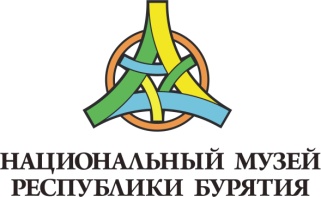 ПЛАН работы на 2020 годУлан – Удэ,2020СодержаниеНормативно-правовое, организационное обеспечение деятельности учреждений культурыОсновным нормативно-правовым актом, определяющим цели и задачи, регулирующим деятельность учреждения является Устав Государственного автономного учреждения культуры Республики Бурятия «Национальный музей Республики Бурятия».Нормативные документы, регулирующие порядок работы музея и оказаниягосударственной услуги (федерального и регионального уровней):1. Конституция Российской Федерации от 12.12.1993 г.;2. Гражданский Кодекс Российской Федерации от 18.12.2006 г., №230-ФЗ;3. Бюджетный Кодекс Российской Федерации от 31.07.1998, №145-ФЗ;4. Трудовой Кодекс Российской Федерации от 30.12. 2001, №197-ФЗ;5. Налоговый Кодекс Российской Федерации от 05.08.2000, №117-ФЗ;6. Федеральный закон от 26.05.1996 г. №54-ФЗ «О музейном фонде Российской Федерации и музеях в Российской Федерации»;7. Закон Российской Федерации  от 09.10.1992 г. № 3612-1 «Основы законодательства Российской Федерации о культуре»;8. Федеральный Закон от 03.11.2006 г. № 174-ФЗ «Об автономных учреждениях»;9. Федеральный закон от 13 декабря 1996 N 150-ФЗ «Об оружии»;10. Указ Президента РФ от 7 мая 2012 года № 597 «О мероприятиях по реализации государственной социальной политики»;11. Приказ МВД России от 12.04.1999 № 288 «О мерах по реализации Постановления Правительства Российской Федерации от 21июля 1998 г. № 814 (вместе с «Инструкцией по организации работы органов внутренних дел по контролю за оборотом гражданского и служебного оружия и патронов к нему на территории Российской Федерации»)»; 12. Приказ Минкультуры СССР от 15.12.1987 № 513 «Об инструкции по учету и хранению музейных ценностей из драгоценных металлов и драгоценных камней, находящихся в государственных музеях СССР»;13. Приказ Минкультуры СССР от 17.07.1985 г. № 290 «Об утверждении Инструкции по учёту и хранению музейных ценностей, находящихся в государственных музеях СССР»;14. Распоряжение Правительства Российской Федерации от 26 ноября 2012 г. № 2190-р;15. Распоряжение Правительства Российской Федерации от 28 декабря 2012 г. № 2606-р;16. Закон Республики Бурятия № 1835- III от 19.09.2006 г. «О Музейном фонде Российской Федерации и музеях на территории Республики Бурятия»;17. Постановление Правительства Республики Бурятия от 29.06.2007 г. № 207 «О реализации в Республике Бурятия Федерального закона от 30.11.2006 г. № 174-ФЗ «Об автономных учреждениях»;18. Постановление Правительства Республики Бурятия от 17.06.2011 г. № 303 «О создании Государственного автономного учреждения культуры Республики Бурятия «Национальный музей Республики Бурятия» путем изменения типа государственного бюджетного учреждения культуры Республики Бурятия «Национальный музей Республики Бурятия»»;За 2013-2016 гг. нормативно-правовая база была дополнена следующими законодательными актами:- Федеральный закон от 14.12.2015 № 376 – ФЗ «О внесении изменений в статью 1 Федерального закона «О минимальном размере оплаты труда»;- Федеральный закон от 28.11.2015 г. № 357 – ФЗ «О внесении изменений в отдельные законодательные акты Российской Федерации»;- Федеральный законно от 21.07.2014 г. № 256-ФЗ «О внесении изменений в отдельные законодательные акты Российской Федерации по вопросам проведения независимой оценки качества оказываемых услуг организациями в сфере культуры, социального обслуживания, охраны здоровья и образования»;- Федеральный закон от 01.12.2014 г. № 419-ФЗ «О внесении изменений в отдельные законодательные акты Российской Федерации по вопросам социальной защиты инвалидов в связи с ратификацией «Конвенции о правах инвалидов»;- Постановление Правительства РФ от 30.03.2013 г. № 286 «О формировании независимой системы оценки качества работы организаций, оказывающих социальные услуги»;- Приказ МВД России от 12.04.1999 № 288 «О мерах по реализации Постановления Правительства Российской Федерации от 21июля 1998 г. № 814 (вместе с «Инструкцией по организации работы органов внутренних дел по контролю за оборотом гражданского и служебного оружия и патронов к нему на территории Российской Федерации»)»; - Приказ Минкультуры СССР от 15.12.1987 № 513 «Об инструкции по учету и хранению музейных ценностей из драгоценных металлов и драгоценных камней, находящихся в государственных музеях СССР»;- Приказ Минтруда России от 04.08.2014 г. № 537 н «Об утверждении профессионального стандарта «Хранитель музейных ценностей»;- Приказ Минтруда России от 04.08.2014 г. № 539 н «Об утверждении профессионального стандарта Экскурсовод (гид)»;- Приказ Министерства культуры Республики Бурятия от 24 марта 2017 года № 003-110 «О прекращении деятельности по оказанию услуг в Музее природы Бурятии ГАУК РБ «Национальный музей Республики Бурятия».- Приказ Министерства культуры Республики Бурятия от 9 ноября 2017 года № 003-415 «Об освобождении помещений Музея природы Бурятии ГАУК РБ «Национальный музей Республики Бурятия».Учредительные и регламентирующие деятельность учреждения локальныенормативные акты, лицензии на осуществление отдельных видов деятельности:1. Устав Государственного автономного учреждения культуры Республики Бурятия «Национальный музей Республики Бурятия» утвержден приказом Министерства имущественных и земельных отношений Республики Бурятия № 003-661 от 29.12.2011 г.;2. Штатное расписание ГАУК РБ «Национальный музей Республики Бурятия», (утверждено Приказом ГАУК РБ «Национальный музей Республики Бурятия» № 03-141 от 08.07.2016 г.; № 03-78 от 28.04.2017 г.); 3. Коллективный договор ГАУК РБ «Национальный музей Республики Бурятия» (утвержден на основании протокола № 2 общего собрания работников учреждения от 10.06.2016 г.); 4. Правила внутреннего трудового распорядка в ГАУК РБ «Национальный музей Республики Бурятия»;5. Положение об оплате труда работников ГАУК РБ «Национальный музей Республики Бурятия»;6. Положение о стимулировании (премировании) труда и материальной помощи работников ГАУК РБ «Национальный музей Республики Бурятия»;7. Положение о порядке проведения аттестации персонала ГАУК РБ «Национальный музей Республики Бурятия» (утверждено приказом ГАУК РБ «Национальный музей Республики Бурятия» №03-111 от 25.10.2012 г.); 8. Должностные инструкции работников ГАУК РБ «Национальный музей Республики Бурятия»;9. Положение о совете трудового коллектива (утвержденное протоколом № 2 общего собрания работников ГАУК РБ «Национальный музей Республики Бурятия» от 09.02.2012 г.);10. Положение о закупках товаров, работ, услуг ГАУК РБ «Национальный музей Республики Бурятия» (протокол №28 от «30» марта 2017 г.);11. Кодекс деловой этики и служебного поведения работников ГАУК РБ «Национальный музей Республики Бурятия».В 2015 году Национальным музеем Республики Бурятия  получены следующие лицензии:- лицензия № ЛЭЮ 0000023 на экспонирование оружия (патронов), выданная ЦЛРР МВД по Республике Бурятия;- лицензия № ЛКЮ 0000023 на коллекционирование оружия (патронов), выданная ЦЛРР МВД по Республике Бурятия.В 2019 году Национальным музеем Республики Бурятия  получены следующие лицензии (продлены):- лицензия № РХ 0003606 на хранение оружия от 29.01.2019 г., выданная ОЛРР по г. Улан-Удэ и Иволгинскому району УФСВНГ РФ по РБ.Локальные нормативные акты, регламентирующие основные направления деятельности учреждения:Инструкция по учету и хранению музейных предметов и музейных коллекций, находящихся на государственном хранении в ГАУК РБ «Национальный музей Республики Бурятия»;Положение о реставрационном совете  ГАУК РБ «Национальный музей Республики Бурятия»;  Положение об Экспертной фондово-закупочной комиссии ГАУК РБ «Национальный музей Республики Бурятия»;  Инструкция по ведению ключевого хозяйства  ГАУК РБ «Национальный музей Республики Бурятия»;Должностные инструкции работников ГАУК РБ «Национальный музей Республики Бурятия» (научные сотрудники, хранители, смотрители).Локальные нормативные акты, регламентирующие деятельность по обеспечению безопасности учреждения:Приказ об организации пропускного режима в ГАУК РБ «Национальный музей Республики Бурятия»;Инструкция по ведению ключевого хозяйства  ГАУК РБ «Национальный музей Республики Бурятия»;План эвакуации музейных предметов и музейных коллекций ГАУК РБ «Национальный музей Республики Бурятия»;Списки должностных лиц, имеющих право доступа в фондохранилища ГАУК РБ «Национальный музей Республики Бурятия»;Положение о пожарно-технической комиссии ГАУК РБ «Национальный музей Республики Бурятия»;Инструкция о мерах пожарной безопасности в технических помещениях  ГАУК РБ «Национальный музей Республики Бурятия»;Планы эвакуации в каждом структурном подразделении ГАУК РБ «Национальный музей Республики Бурятия»;Локальные нормативные акты, регламентирующие финансово-экономическую деятельность учреждения:Приказ об учетной политике ГАУК РБ «Национальный музей Республики Бурятия» (утвержден приказом № 04-142 от 31.12.2014 г.);План финансово-хозяйственной деятельности ГАУК РБ «Национальный музей Республики Бурятия»  на 2018 год.Соглашение о порядке и условиях предоставления субсидии на финансовое обеспечение выполнения государственного задания №413 от 29.12.2016 г.; Приказ ГАУК РБ «Национальный музей Республики Бурятия» № 03-48 от 15.04.2013 г. «План мероприятий (Дорожная карта) направленных на повышение эффективности ГАУК РБ «Национальный музей Республики Бурятия»»;Перечень платных услуг, оказываемых ГАУК РБ «Национальный музей Республики Бурятия» физическим и юридическим лицам;Методика определения стоимости платных услуг оказываемых ГАУК РБ «Национальный музей Республики Бурятия»;Прейскурант цен на платные услуги ГАУК РБ «Национальный музей Республики Бурятия».II. Мероприятия по основной деятельности1. Учетно-хранительская работаIII. Научно-исследовательская работаIIIa. Научно-исследовательская деятельность Музея будет направлена на комплексную программу по изучению Бурятии с древнейших времен до наших дней, ее истории, природы и культуры на основе коллекций и дальнейшего комплектования с целью их восполнения, популяризации культурного наследия. IV. Экспозиционно-выставочная деятельностьV. Научно-просветительская деятельностьVI. РеставрацияVII.   КомплектованиеVIII. Научно-методическая работа IX. Мероприятия по повышению квалификации и кадровому обеспечению учрежденияX. Участие в международных, всероссийских, межрегиональных, общереспубликанских мероприятияхXI. Развитие международных, межрегиональных и межведомственных связейXII. Мероприятия по модернизации материально-технической оснащенности учрежденияПлановые мероприятия по модернизации материально-технической оснащенности учреждения:- приобретение программного обеспечения; - приобретение компьютеров;- частичная модернизация систем пожарной безопасности, видеонаблюдения, вентиляции;- создание соответствующих условий для деятельности Естественно-научного центра в Художественном музее, для хранения фондовой коллекции;- текущее обслуживание автомобильного парка;- текущее обслуживание кондиционеров, увлажнителей воздуха;- приобретение охранных систем (металлоискатели);- приобретение офисной мебели;- приобретение несгораемых металлических шкафов и сейфов;- приобретение инвентаря (электроинструментов);- громкоговорители (экскурсионные);- приобретение копировальной и печатной оргтехники, фотоаппаратов;- ремонт систем тепло-, водо-, энергоснабжения и кровли зданий;- текущий ремонт в центрах музея;- проведение срочных работ по бурению скважины в центре «Дом Старцева – музей декабристов».- модернизация проводки электроснабжение всех музеев;- замена светильников в кабинетах на диодные во всех музеях;- замена витражных окон энергосберегающие витражи в фонде художественном центре им. Ц.С. Сампилова, фонде и выставочном зале естественно-научном центре и в коридоре хранилищ №2,3,4. в историко-краеведческом музее им. М.Н. Хангалова;- замена деревянных окон на пластиковые в кабинетах и залах центров музея;- модернизация системы отопления в художественном центре им. Ц.С. Сампилова, естественно-научном центре в историко-краеведческом музее им. М.Н. Хангалова;- установка системы видеонаблюдения и кнопки тревожной сигнализации в Центре «дом Старцева Д.Д.- музей декабристов»;- противопожарная обработка деревянных конструкций крыши в историко-краеведческом музее им. М.Н. Хангалова;- замена баллонов в системе автоматического пожаротушения; - инженерное обследование здания музея истории Бурятии.XIII. Юбилейные мероприятия и памятные даты на 2020 г.Историко-краеведческий центр им. М.Н. Хангалова75 лет победы в Великой Отечественной войне – 9 мая255 лет со времени прибытия семейских в Забайкалье (1765)30-летие  со дня подписания Указа Президиума Верховного Совета Бурятской АССР «О придании национальному празднику «Сагаалган» статуса народного праздника в Бурятской АССР» (1990 г.) - февраль105 лет со дня рождения выдающегося общественно-политического деятеля Бурятии, депутат Верховного Совета СССР 6-10 созывов, I секретаря Бурятского обкома КПСС в 1962-1984 гг. Андрея Урупхеевича Модогоева (1915-1989) - март25-летие со дня избрания председателем Центрального Духовного управления буддистов России XXIV, ныне -  Главы Буддийской традиционной Сангхи России Пандито Хамбо Ламы Дамбы Аюшеева (1995 г.) 125-летие со дня рождения выдающегося бурятского актера, кинорежиссера Валерия Ивановича Инкижинова (1895-1973)80-летие со дня образования Союза композиторов Бурятии (1940 г.)230-летие со дня утверждения герба г. Верхнеудинска (1790 г.). В Своде законов Российской империи было записано о том, что герб представляет из себя щит, разделенный на две части: в верхней – изображен герб иркутский – бабр (тигр) с соболем в зубах, а в нижней части – в золотом поле (фоне) жезл бога торговли Меркурия, рог изобилия – символ знатной торговли.95-летие со дня рождения видного государственного и общественного деятеля РБ, народного поэта Бурятии, лауреата Государственной премии РБ, автора слов гимна РБ Дамбы Зодбича Жалсараева (1925-2002)110-летие со дня рождения поэта, заслуженного работника культуры Бурятии Шираба Нимбуевича Нимбуева (1910-1971)115–летие со дня рождения писателя, видного государственного и общественного деятеля Бурят-Монголии Цыденжапа Дондуповича Дондубона (псевдоним – Ц. Дон, 1905-1938)110-летие со дня рождения народного писателя Бурятии, заслуженного учителя школы РФ, Героя Социалистического Труда, лауреата Государственной премии РБ, участника Великой Отечественной войны, видного общественного деятеля Цокто Номтоевича Номтоева (1910-2003)245 лет со дня придания г. Верхнеудинску статуса провинциального города (1775 г.)80 лет со дня рождения поэта, лауреата премии комсомола Мэлса Жамьяновича Самбуева70 лет со дня реорганизации Государственного Бурят-Монгольского музыкально-драматического театра в Государственный Бурят-Монгольский театр оперы и балета и создания Бурят-Монгольского передвижного драмтеатра. 115 лет со дня рождения прославленного снайпера, Героя Советского Союза Ж.Е. Тулаева (1905-1961)90 лет со дня принятия постановления Президиума ЦИК и СНК Бурят-Монгольской АССР о латинизации бурят-монгольского алфавита и письменности (1930).165 лет со дня рождения доромбо-ламы Эрдэни-Хайбзун Галшиева (1855 – 1915), автора книги «Зерцало мудрости, разъясняющее принимаемое и отвергаемое по двум законам».  Художественный центр им. Сампилова100 лет со дня рождения Цырен-Намжила Очирова 115 лет со дня рождения Народного художника Бурятии А.А. Окладникова120-летие со дня рождения живописца, народного художника Бурятии Р.С. Мэрдыгеева70-летие со дня рождения Народного художника Бурятии, заслуженного художника России, Лауреата Государственной премии Республики Бурятия  Бальжинимы Доржиева80-летие со дня рождения Академика РАХ, Народного художника Бурятии, заслуженного художника России, Лауреата Государственной премии Республики Бурятия  Г.Г. Васильева95-летие со дня рождения Героя Советского Союза, народного художника Бурятской АССР Г.Н. Москалева85-летие со дня рождения народного художника России, академика РАХ, лауреата Государственных премий РБ А.В. Казанского (1935-2011)110 лет со дня рождения Народного художника России, заслуженного деятеля искусств Бурятии, лауреата Государственной премии им. М. Глинки А.И. Тимина (1910-1993)80 лет со дня открытия в Москве I Декады бурят-монгольского искусства (1940)105 лет со дня рождения живописца, члена Союза художников СССР, заслуженного деятеля искусств Бурятской АССР, народного художника Бурятии К.И. Сергеева (1915-1989)95 лет со дня рождения художника – живописца, Народного  художника Бурятии Э.Э. АюшееваЕстественно-научный центр:120 лет со дня рождения биолога, фенолога, краеведа Эриха Эдуардовича Пильмана (1900-2001) Центр «Дом Старцева Д.Д. – музей декабристов»165 лет со дня смерти  декабриста Николая Александровича Бестужева - 15 мая190 лет переводу декабристов из Читинского острога в Петровский завод  - 7 августа-22 сентября 1830 г.  180 лет со дня выхода Высочайшего повеления о переносе города Староселенгинска на другой берег реки Селенги и утверждается «План проектирования для г. Селенгинска на новом месте в урочище Тоенском» - 6 сентября 1840 г.220 лет со дня рождения  декабриста Михаила Александровича Бестужева - 22 сентября355 лет со дня основания Селенгинского острога - 27 сентября 1665 г.	195 лет со дня Восстания декабристов на Сенатской площади - 14 декабря45 лет  со дня открытия музея декабристов в Новоселенгинске - 24 декабряДиректор                                                          Т.А. Бороноева1Нормативно-правовое, организационное обеспечение деятельности учреждений культуры32Мероприятия по основной деятельности 63Учетно-хранительская работа64Научно-исследовательская работа95Экспозиционно-выставочная деятельность146Научно-просветительская деятельность207Реставрация238Комплектование239Научно-методическая работа2310Мероприятия по повышению квалификации и кадровому обеспечению учреждения2311Участие в международных, всероссийских, межрегиональных, республиканских мероприятиях2412Развитие международных, межрегиональных и межведомственных связей2512Мероприятия по модернизации материально-технической оснащенности учреждения2613Юбилейные мероприятия и памятные даты на 2019 г.27№ п/пМероприятиеСрокиОтветственный исполнительРабота по организации учета, хранения, изучения и обеспечения сохранности музейных предметов Музейного фонда Российской ФедерацииРабота по организации учета, хранения, изучения и обеспечения сохранности музейных предметов Музейного фонда Российской ФедерацииРабота по организации учета, хранения, изучения и обеспечения сохранности музейных предметов Музейного фонда Российской ФедерацииРабота по составлению плановых статистических отчетов по форме 8 НК, 4-Э для предоставления в Государственный информационно-вычислительный центр МК РФянварь-февральХубитуева Д.Д.Аюшеева Б.В.Работа экспертной фондово-закупочной комиссии музея: - рассмотрение и прием новых поступлений;- рассмотрение и составление музейных и экспертных заключений;- рассмотрение и утверждение актов сверок, актов приема новых поступлений, актов приема-передачи при смене ответственного хранителя и т.д.;- составление протоколов и др.в течение годаХубитуева Д.Д.Аюшеева Б.В.Регистрация новых поступлений в главную книгу поступления вручную и в АС «КАМИС-2000»: оформление актов поступления и передача на ответственное хранение.в течение годаАюшеева Б.В.Формирование и ведение электронной базы данных музейной коллекции в АС «КАМИС-2000» - 2400 мп в год.в течение годаХранители,научные сотрудникиРегистрация музейных предметов в Реестре Музейного фонда РФ (ГОСКАТАЛОГ) в соответствии с планом-графиком. Всего: до 8000 мп.ежеквартальноХубитуева Д.Д.Аюшеева Б.В.Слободянюк Ю.А.Сверка наличия музейных предметов:Историко-краеведческий центр:- Скульптура. МИБ; - Предметы техники;- Предметы Современности;- Этнография. Буряты;- Этнография. Эвенки;- Исторические ткани;- Археология. НВ;- Буддийская скульптура. НВ;- Буддийские ритальные предметы. НВ;- «Документы»- «Негативы. слайды»;- Оружие и вооружение- МП.ДМ;- Буддизм. ДМ;- Православные иконы. ДМ;- Часы. ДМ; Центр изобразительных искусств:- «Графика. РХМ» Естественно-научный центр:- «Палеонтология» - «Ботаника»- «Геология»в течение годаХубитуева Д.Д.Аюшеева Б.В.Алексеева Т.Е.Ярославцева Л.Г.Уханова Ж.Д.Цыремпилова Л.Л.Бардалеева С.Б.Пакулева Н.А.Долгорова Б.А.Ведение 2-й ступени учета - инвентаризация музейных предметов, формирование и ведение инвентарных книг в АС «КАМИС-2000» - 2400 мп.в течение годаХубитуева Д.Д.Аюшеева Б.В.Хранители Ведение 3-й ступени учета - регистрация в книге спецучета музейных предметов, содержащие драгоценные металлы и камни.в течение годаАлексеева Б.Д.Работа с предметами, выявленными в ходе проведения сверок и не состоящие на учете: атрибуция предметов, обработка и представление на рассмотрение экспертной фондово-закупочной комиссии.в течение годаХубитуева Д.Д.Аюшеева Б.В.Хранители Обновление топографических описей, замена маркировок на музейных предметах. в течение годаХранители Работа по созданию страховых копий Книг поступлений в электронный вид - КП 8в течение годаХубитуева Д.Д.Аюшеева Б.В.Слободянюк Ю.А.Фондирование. Обработка фотодокументального фонда, согласно Регламенту государственного учета документов Архивного фонда РФ. в течение годаУханова Ж.Д.Отбор и выдача музейных предметов для экспозиционно-выставочной и научно-просветительской работы музея. в течение годаХубитуева Д.Д.Аюшеева Б.В.ХранителиПлановые проверки учета и хранения коллекции «Оружие» сотрудниками отдела лицензионно-разрешительной работы МВД России по Республике Бурятия ежеквартальноХубитуева Д.Д.Пакулева Н.А.Мониторинг и первичное апробирование музейных предметов на содержание драгоценных металлов (Забайкальская государственная инспекция пробирная надзора)в течение годаХубитуева Д.Д.Аюшеева Б.В.Алексеева Т.Е.Плановые профилактические работы в фондохранилищев течение годаХранители, реставраторыОрганизация хранения коллекции музейных предметов, содержащие драгоценный металл и драгоценные камни.Январь 2020г.Алексеева Т.Е.Систематизация музейных коллекций «Живопись» и «Скульптура» по месту хранения, составление топографических описей.1 – 2 кв. 2020Алексеева Т.Е.Малгатаева О.А.Гунгарова С.А.Проведение реставрации музейных предметов в соответствии с утвержденным реставрационным планом на 2019 г. Всего – 40 м.п.в течение годаХубитуева Д.Д.Пакулева Н.С.реставраторыОтбор и выдача музейных предметов на выставки в соответствии с выставочным планом на 2020 г. в течение годаХубитуева Д.Д.Аюшеева Б.В.Алексеева Т.Е.Долгорова Б.А.ХранителиНаучно-методические консультации по учету и хранению музейных предметовв течение года	Хубитуева Д.Д.Аюшеева Б.В.Хранители№МероприятиеСрокиОтветственный исполнитель1Разработка проекта и подготовка научной концепции, документации для организации и проведения выставки «Мода степей Бурятии», в рамках празднования Сагаалгана.- разработка научной концепции выставочного проекта (Музей истории Бурятии);- работа с фондовыми и архивными материалами;- подбор исторических источников- подготовка документации.январь-февральГалсанова С.З.Бальжурова А.Ж.Левитина Л.Ф.2Разработка проекта и подготовка научной концепции, документации для организации и проведения выставки «Три сокровища буддизма» в рамках 25-летия со дня избрания председателем Центрального Духовного управления буддистов России XXIV, ныне — Главы Буддийской традиционной Сангхи России Пандито Хамбо Ламы Дамбы Аюшеева (1995 г.) (скульптура, ритуальные предметы, живопись):- разработка научной концепции выставочного проекта (Музей истории Бурятии);- подготовка документации;- подбор экспонатов;февраль-мартБальжурова А.Ж., Галсанова С.З.Бардалеева С.Б.3Организация и проведение межрегиональной научно-практической конференции «Дети и война», в рамках проведения мероприятий, посвященных 75-летию Победы ВОВ-обеспечение заявок на конференцию;- подготовка зала.февральБальжурова А.Ж.Галсанова С.З.4Разработка проекта и подготовка научной концепции, документации для организации и проведения выставки «Война и человек», посвященной 75-ой годовщине Победы в Великой отечественной войне (личные вещи участников ВОВ, фотографии, плакаты, документы, картины):- разработка научной концепции выставочного проекта (Музей истории Бурятии);- подготовка документации;- подбор экспонатов;февраль-майДугаржапов Т.А.Бальжурова А.Ж. Зав. центрами5Разработка проекта и подготовка научной концепции, документации для организации и проведения выставки «Художественная летопись войны», посвященной 75-ой годовщине Победы в Великой отечественной войне:- разработка научной концепции выставочного проекта;- подготовка документации;- подбор экспонатов;- подготовка каталога выставки.февраль-майГомбоева Д.А.Алексеева Т.Е.6Разработка проекта и подготовка научной концепции, документации для организации и проведения выставки «Нам не помнить об этом нельзя», посвященная 75-летию победы в Великой отечественной войне:- разработка научной концепции выставочного проекта;- подготовка документации;- подбор экспонатов;апрель - майЦух Л.М.Цыденова Е.Д. 7- Обучение по программе профессиональной переподготовки «Музейное дело» в ВСГИК-Написание выпускной квалификационной работы в рамках обучения по программе профессиональной переподготовки «Музейное дело»февраль-майСотрудники ЕНЦ8Разработка проекта и подготовка научной концепции, документации для организации и проведения выставки «Допетровская эпоха в Бурятии» посвященной 400-летию со дня рождения протопопа Аввакума (фотографии, иконы, ритуальные предметы, книжная культура, одежда, предметы быта):- разработка научной концепции выставочного проекта (Музей истории Бурятии);- подготовка документации;- подбор экспонатов;- подготовка каталога выставки.май-июньБальжурова А.Ж.Галсанова С.З.9Организация  и проведение конкурса - фотовыставка художественных фотографий в рамках XIV Международного  бурятского фестиваля «Алтаргана – 2020»- организация регионального фотоконкурса (май)- организация международной фотовыставки (июль)май-июльБороноева Т.А.,Галсанова С.З.,Ангархаев Б.Б.10Организация и проведение республиканской  научно-практической конференции среди школьников «Экомузейный эрудит – 2020» -обеспечение заявок на конференцию;- подготовка зала.апрельГуржапова Т.Д.Сотрудники ЕНЦ11Организация и проведение межрегиональной научно-практической конференции «Пушкин и декабристы» рамках музейного фестиваля пушкинской поэзии, посвященной 45-летию со дня открытия музея декабристов в Новоселенгинске-обеспечение заявок на конференцию;- подготовка зала.июньЦух Л.М.Цыденова Е.Д.12Организация фандрайзинговых мероприятий по привлечению дополнительных средств:- подготовка грантовых заявок на федеральном уровне;- участие в грантах на республиканском уровне.в течение годаЛитвинцева Д.Ц.,Дугаржапов Т.А.,Бальжурова А.Ж.,зав. центрами, научные сотрудникиIIIб. Тематика научных исследований НМ РБIIIб. Тематика научных исследований НМ РБIIIб. Тематика научных исследований НМ РБХудожественный центр:Художественный центр:Художественный центр:1Тема научного исследования: «Художественная  культура Бурятии: история, основные тенденции и перспективы»в течение годаБороноева Т.А.2Тема научного исследования:  «Художественная интерпретация буддизма в современном изобразительном искусстве Бурятии»в течение годаГомбоева Д.А.3Тема научного исследования: «Образ лошади в изобразительном искусстве Бурятии»в течение годаШагдурова А.Н.4Тема научного исследования: «Современное ювелирное искусство Бурятии»в течение годаКраснова Л.А.5Тема научного исследования: ««Традиционные архетипы в современном изобразительном искусстве Бурятии»в течение годаАлексеева Т.Е.6Тема научного исследования:  «Бурятское изобразительное искусство на рубеже ХХ-ХХI вв.»в течение годаМалгатаева О.А.7Тема научного исследования: «Методы реставрационной работы (в области живописи) в Национальном музее Республики Бурятия»в течение годаРабжаева В.Ф.8Тема научного исследования:  «Декоративно-прикладное искусство Бурятии 20-21 вв» в течение годаГунгарова С.А.Историко-краеведческий центр:Историко-краеведческий центр:Историко-краеведческий центр:9Тема научного исследования: «Совершенствование системы учета и хранения фондовых коллекций Национального музея РБ»в течение годаХубитуева Д.Д.10Тема научного исследования: «Бурятская буддийская иконопись конца XVIII – нач. XX в. (на материалах фондовой коллекции Национального музея Республики Бурятия»)в течение годаБальжурова А.Ж.11 Тема научного исследования:«Описание и классификация новых поступлений музейных предметов в Национальном музее Республики Бурятия»в течение годаАюшеева Б.В.12Тема научного исследования: «Мемориальное наследие бурятского иллюзиониста, заслуженного артиста РСФСР В.А. Цыренжапова в фондах НМ РБ»в течение годаПакулева Н.А.13Тема научного исследования: «Изучение шаманской и иудаистской коллекции Национального музея Республики Бурятия в музейных экспозициях Республики Бурятия»в течение годаЦыремпилова Л.Л.14Тема научного исследования: - Обработка, изучение, подготовка статьи по коллекции «Нижняя Березовка, Фофаново и др.» (продолжение);- «Гунны. Империя степей» (подготовка проекта)в течение годаЯрославцева Л.Г.15Тема научного исследования: - «Изучение фондовых коллекций по  старообрядцам»в течение годаЛевитина Л.Ф.16Тема научного исследования:«Изучение и обработка личных фондов Национального музея РБ»в течение годаУханова Ж.Д.17Тема научного исследования: - «Буддийское искусство: иконография танка»; - «Интерактивные проекты Национального музея РБ»в течение годаГалсанова С.З.18Тема научного исследования: «История города и купечества Верхнеудинска»в течение годаФролов Д.А.19Тема научного исследования: «Совершенствование работы с муниципальными музеями»в течение годаГуруева А.Ч.20Тема научного исследования: «Шаманизм в дневниках М.Н. Хангалова»в течение годаАнгархаев Б.Б.21Тема научного исследования: «Инновационные подходы к экскурсионной деятельности»в течение годаГалсанова Д.С.22Тема научного исследования: «Коллекция бонистика в НМ РБ»в течение годаСлободянюк Ю.А.Естественно-научный центр НМ РБЕстественно-научный центр НМ РБЕстественно-научный центр НМ РБ23Тема научного исследования: «Музейная педагогика в формировании экологической культуры детей»в течение годаГуржапова Т.Д.24Тема научного исследования: «Формирование естественно-научной коллекции Национального музея РБ»в течение годаДолгорова Б.А.25Тема научного исследования: «Культурно-образовательная деятельность музея на современном этапе»в течение годаБальжитова О.М.26Тема научного исследования: «Изучение зоологической коллекции фондов естественно-научного центра Национального музея РБ»в течение годаНикитин В.В.27Тема научного исследования: «Изучение орнитологической  коллекции фондов естественно-научного центра Национального музея РБ»в течение годаШимов И. В.28Тема научного исследования:«Складчатокрылые осы Национального парка Алханай (Восточное Забайкалье)»в течение годаНагаева У.Н.«Дом Д.Д.Старцева – музей декабристов»«Дом Д.Д.Старцева – музей декабристов»«Дом Д.Д.Старцева – музей декабристов»29Тема научного исследования: «Педагогическое взаимодействие музея и образовательных учреждений села Новоселенгинск»в течение годаЦух Л.М.30Тема научного исследования: «Краеведческое просвещение детей, приобщение их к миру истории родного края»в течение годаЦыденова Е.Д.Отдел продвижения НМ РБОтдел продвижения НМ РБОтдел продвижения НМ РБ31Тема научного исследования: «Стратегия продвижения музея в социальных сетях» в течение годаАнчирова С.Р.№МероприятиеСрокиМесто проведения (зал)Постоянные экспозицииПостоянные экспозицииПостоянные экспозиции1«Атлас тибетской медицины. Сияние бериллового Будды» (листы атласа, ритуальные предметы, скульптуры)в течение годаИсторико-краеведческий центр, 3 этаж2«Свет веры православной» (православные святыни, этнографические предметы)в течение годаИсторико-краеведческий центр, 1 этаж, 3 зал3«Хронограф Бурятии» (предметы быта, нумизматики, оружия, одежда, серебряные украшения, фотографии)в течение годаИсторико-краеведческий центр, 2 этаж4«Русское изобразительное искусство конца XVIII – начала XX вв.» (живопись)в течение годаХудожественный центр,4,5 залы5«Изобразительное искусство Бурятии» (живопись, скульптура, графика)в течение годаХудожественный центр,круглый зал 6«Декоративно-прикладное искусство Бурятии» (ДПИ)в течение годаХудожественный центр,зал серебра7«Серебро Бурятии» (изделия народного творчества)в течение годаХудожественный центр,1 зал 8Выставка «Таежная, озерная, степная»в течение годаЕстественно-научный центр,нижний зал9«Декабристы в Забайкалье» (документы, личные вещи, предметы, стенды, фотографии)в течение годаЦентр Дом Старцева Д.Д. - музей декабристов 1 этажВыставки из собственных фондовВыставки из собственных фондовВыставки из собственных фондов1Выставка «Шедевры русского искусства из запасников музея».январьХудожественный центр2Выставка «Вперед к Победе!». На выставке будут представлены работы советских художников, посвященные Великой отечественной войне, в том числе картина И. Тоидзе «Выступление Иосифа Сталина на Красной площади 7 ноября 1941 года».январьХудожественный центр3Выставка работ Цырен-Намжила Очирова, посвященная 100-летию со дня рождениямартХудожественный центр4«Гэсэриада» в творчестве бурятских художников из фондов Художественного музея им. Ц.С. СампиловаиюньХудожественный центр5Персональная выставка А.А. Окладникова, посвященная 115-летию со дня рожденияиюльХудожественный центр6Выставка «Тихая жизнь. Натюрморт Бурятии» из фондов музея.августХудожественный центр7Персональная выставка Р.С. Мэрдыгеева, посвященная 120-летию со дня рождениядекабрьХудожественный центр8Выставка «Хунну. Тайны исчезнувших цивилизаций» (Гунны. Империя степи) (стенды, археологические предметы)январьИсторико-краеведческий центр9Выставка,  посвященная 105–летию со дня рождения выдающегося общественно-политического деятеля Бурятии, депутата Верховного Совета СССР 6-10 созывов, I секретаря Бурятского обкома КПСС в 1962-1984 гг. Андрею Урупхеевичу Модогоеву (1915-1989) (документы, стенды)январьИсторико-краеведческий центр10Выставка «Мода степей Бурятии», посвященная 30-летию  со дня подписания Указа Президиума Верховного Совета Бурятской АССР «О придании национальному празднику «Сагаалган» статуса народного праздника в Бурятской АССР» (1990 г.) (одежда, украшения, фотографии)февральИсторико-краеведческий центр11Выставка «Три сокровища буддизма» в рамках 25-летия со дня избрания председателем Центрального Духовного управления буддистов России XXIV, ныне -  Главы Буддийской традиционной Сангхи России Пандито Хамбо Ламы Дамбы Аюшеева (1995 г.) (скульптура, ритуальные предметы, живопись)мартИсторико-краеведческий центр12Выставка, посвященная 125-летию со дня рождения выдающегося бурятского актера, кинорежиссера Валерия Ивановича Инкижинова (1895-1973)майИсторико-краеведческий центр13Выставка, посвященная 80-летию со дня образования Союза композиторов Бурятии (1940 г.)июльИсторико-краеведческий центр14Выставка, 230-летию со дня утверждения герба г. Верхнеудинска (1790 г.). В Своде законов Российской империи было записано о том, что герб представляет из себя щит, разделенный на две части: в верхней – изображен герб иркутский – бабр (тигр) с соболем в зубах, а в нижней части – в золотом поле (фоне) жезл бога торговли Меркурия, рог изобилия – символ знатной торговли.октябрьИсторико-краеведческий центр15Выставка «Богатство родного языка», посвященная 95-летию со дня рождения видного государственного и общественного деятеля РБ, народного поэта Бурятии, лауреата Государственной премии РБ, автора слов гимна РБ Дамбы Зодбича Жалсараева (1925-2002), 110-летию со дня рождения поэта, заслуженного работника культуры Бурятии Шираба Нимбуевича Нимбуева (1910-1971), 115 –летию со дня рождения писателя, видного государственного и общественного деятеля Бурят-Монголии Цыденжапа Дондуповича Дондубона (псевдоним – Ц. Дон, 1905-1938), 110-летию со дня рождения народного писателя Бурятии, заслуженного учителя школы РФ, Героя Социалистического Труда, лауреата Государственной премии РБ, участника Великой Отечественной войны, видного общественного деятеля Цокто Номтоевича Номтоева (1910-2003) ко Дню бурятского языка.октябрьИсторико-краеведческий центр16Выставка «Они правят миром! История денег» (предметы быта, нумизматика)ноябрьИсторико-краеведческий центр17Выставка «Верхнеудинск – миленький городок» (предметы быта, фотографии)декабрьИсторико-краеведческий центр18Выставка «Наш общий дом. Природа Бурятии». Про экологию и ООПТ. Предметы, стендыянварьЕстественно-научный центр19Выставка «Этажи жизни». Про пространственное распределение живых организмов. Предметы, стенды, макетымартЕстественно-научный центр20Выставка «Птица года 2020». К Международному Дню птиц. Стенды, предметы, макетыапрельЕстественно-научный центр21Выставка «Они всегда рядом». Про растения и  растительный мир Бурятии. Стенды, предметы, макетымайЕстественно-научный центр22Выставка «Природа – гениальный инженер». Про мастерскую природы и бионику. Предметы, стендысентябрьЕстественно-научный центр23Выставка «Бесконечные тайны Байкала». Про изучение озера Байкал. Стенды, предметы, макетыоктябрьЕстественно-научный центр24Выставка «Кто оставил след?». Про древние окаменевшие отпечатки, следы животных и деятельности человека в природе. Предметы, стенды.ноябрьЕстественно-научный центр25Выставка «Нам не помнить об этом нельзя», посвященная 75-летию победы в Великой отечественной войнемайЦентр «Дом Старцева Д.Д. -  музей декабристов»26Выставка «Кавалергарда век был долог…», посвященная воеводе города Селенгинска В.В.Якоби в рамках празднования 355-летия со дня основания Селенгинского острогасентябрьЦентр «Дом Старцева Д.Д. -  музей декабристов»27Выставка «Декабристы в творчестве А.С.Пушкина, посвященная 195-летию со дня восстания декабристов на Сенатской площади.декабрьЦентр «Дом Старцева Д.Д. -  музей декабристов»Выставки с привлечением других фондовВыставки с привлечением других фондовВыставки с привлечением других фондов1Выставка «Портрет. Границы жанра». Союз художников Бурятии.январьХудожественный центр2Персональная выставка Виктории Рабжаевой «От идеи к…»январьХудожественный центр3Персональная выставка З.Е. Барковой «Вдохновение Русской природы»январьХудожественный центр4Буддийские мотивы в современном искусстве Бурятии, рамках празднования «Сагаалгана»февральХудожественный центр5Выставка центра каллиграфии «Тэнгэриин бэшэг». Инсталляция из шерсти, работы каллиграфов, фотографиифевральХудожественный центр6Персональная выставка Народного художника Бурятии, заслуженного художника России, Лауреата Государственной премии Республики Бурятия  Бальжинимы Доржиева, посвященная 70-летию.мартХудожественный центр7Персональная выставка Академика РАХ, Народного художника Бурятии, заслуженного художника России, Лауреата Государственной премии Республики Бурятия  Г.Г. Васильева, посвящена 80-летию со дня рождения.апрельХудожественный центр8Персональная выставка Героя Советского Союза, народного художника Бурятской АССР Г.Н. Москалева, посвященная 95-летию со дня рождениямайХудожественный центр9Выставка работ академиков Российской академии художеств (г. Москва, Санкт-Петербург)июньХудожественный центр10Выставка «ART Владивосток»,  в рамках договора о сотрудничестве с Дальневосточным государственным институтом искусств. августХудожественный центр11Выставка китайского художника, члена Китайской ассоциации художников Ли ПэйчжэнясентябрьХудожественный центр12Персональная выставка С.П. Ринчиновой, посвященная 80-летию со дня рожденияоктябрьХудожественный центр13Выставка Союза художников Бурятии, приуроченная к отчетно-перевыборному собраниюоктябрьХудожественный центр14Персональная выставка Народного художника Бурятии В.К. ГрищенконоябрьХудожественный центр15Персональная выставка Эрдынеева Юрия ЧингисовичаноябрьХудожественный центр16Выставка «Художники Победы» из фондов музея Победы (г. Москва).декабрьХудожественный центр17Фотовыставка «Дети и война», в рамках  межрегионального проекта «Территория Победы» (Музей Победы, г. Москва)февраляИсторико-краеведческий центр18Выставка из фондовой коллекции Кяхтинского краеведческого музея им. В.А.Обручева  (г. Кяхта)июльИсторико-краеведческий центр19Выставка «Осенний вернисаж», работ учащихся Детской художественной школы им. Р.С. МэрдыгееваноябрьИсторико-краеведческий центр20Выставка «Читая камни…».  Авторская коллекция камней с изображением животных. Предметы, стендыфевральЕстественно-научный центр21Выставка «Красота рождённая морем». Авторская коллекция морских обитателей. Предметы, стендыиюньЕстественно-научный центрПередвижные выставкиПередвижные выставкиПередвижные выставки1Выставка «Полет по Солнечной системе». апрельапрель2Выставка «Байкал – участок Всемирного наследия»сентябрьсентябрь3Стендовая выставка «Держатели драгоценного учения Будды», посвященная 256–летию института Пандидо Хамбо Лам Россиисентябрьсентябрь4Выставка «Атлас тибетской медицины. Древнее искусство исцеления»октябрьоктябрь5Выставка «Просветители Бурятии», посвященная выдающимся ученым, просветителям Бурятии.ноябрьноябрьИтого: 62 выставки, в том числе: 9 постоянных экспозиций, 27 выставок из собственных фондов, 21 выставок с привлечением других фондов, 5 вне музея.Итого: 62 выставки, в том числе: 9 постоянных экспозиций, 27 выставок из собственных фондов, 21 выставок с привлечением других фондов, 5 вне музея.Итого: 62 выставки, в том числе: 9 постоянных экспозиций, 27 выставок из собственных фондов, 21 выставок с привлечением других фондов, 5 вне музея.Выставки в муниципальные районыВыставки в муниципальные районыВыставки в муниципальные районы1«Школьные годы чудесны!»2 выставка в течение года2 выставка в течение года2«Путешествие цесаревича на восток»1 выставка в течение года1 выставка в течение года3Паровозом, пароходом, самолетом1 выставка в течение года1 выставка в течение года4«Заповедная Бурятия»1 выставка в течение года1 выставка в течение года5«Иудаизм в Бурятии»1 выставка в течение года1 выставка в течение года6«Награды России»1 выставка в течение года1 выставка в течение года7«Тише, птицы на деревьях!»1 выставка в течение года1 выставка в течение года8«Пернатые друзья: буроголовая гаичка»1 выставка в течение года1 выставка в течение года9«Атлас тибетской медицины»1 выставка в течение года1 выставка в течение года10«Байкал – жемчужина планеты»2 выставки в течение года2 выставки в течение года11«Петроглифы Забайкалья»1 выставка в течение года1 выставка в течение года12«Увеличение портретов»1 выставка в течение года1 выставка в течение года13«Семейские Забайкалья»2 выставки в течение года2 выставки в течение года14«Хори-буряты у Петра I1 выставка в течение года1 выставка в течение года15Судьба археолога1 выставка в течение года1 выставка в течение года16«Революция 1905 года»2 выставка в течение года2 выставка в течение года17Комсомол Бурятии1 выставка в течение года1 выставка в течение года18Буддизм: институт Хамбо-лам2 выставки в течение года2 выставки в течение года19«Из истории печатей, штампов и денег» 1 выставка в течение года1 выставка в течение года20«Золотая маска», посвященная творчеству Л. Сахьяновой, Б. Балдакова 2 выставки в течение года2 выставки в течение года20 выставок вне музея, 26 показов20 выставок вне музея, 26 показов№МероприятияСроки проведенияМесто проведения1Разработка образовательных проектов, тематических экскурсий и лекций  для ДОУ и СОШ.в течение годаВсе центры НМ РБ2Проведение занятий в «Музейном классе» для школьниковв течение годаВсе центры НМ РБ3Проведение мероприятий к  знаменательным и юбилейным датамв течение годаВсе центры НМ РБ4Продолжение проекта «Музей выходного дня»; выездной экскурсионной программы «Туры выходного дня»в течение годаВсе центры НМ РБ,Отдел продвижения5Публикация научных материалов по изучению фондовых коллекций, по деятельности Музея в научных изданиях и СМИ.в течение годаВсе центры НМ РБ,Отдел продвижения6Разработка и реализация новых туристических маршрутовв течение годаИсторико-краеведческий центр,Естественно-научный центр,Центр «Дом Старцева Д.Д. -  музей декабристов»7Праздничная программа к акции «Ночь в музее», «Ночь искусств»май, ноябрьВсе центры НМ РБ8Организация ярмарок, выставок-продаж, промо-акций.в течение годаОтдел продвижения НМ РБ9Организация культурно-массовых мероприятий, презентаций, пресс-конференций.в течение годаВсе центры НМ РБ,Отдел продвижения10Разработка и реализация экскурсионных туров по пригородным районам г. Улан-Удэ, по Республике Бурятияв течение годаИсторико-краеведческий центр,Естественно-научный центр, Центр «Дом Старцева Д.Д. -  музей декабристов»11Мероприятия для детей дошкольного и школьного возраста «День рождения в музее».в течение годаВсе центры НМ РБ12Музейно-образовательная программа «Здравствуй, музей».сентябрьВсе центры НМ РБ,Отдел продвижения13Проведение мастер-классов, встречи с художниками, ветеранами, с известными писателями, спортсменами и т.д.в течение годаВсе центры НМ РБ14Участие в фестивалях, культурных акциях городского, республиканского,  всероссийского уровней.в течение годаВсе центры НМ РБ,Отдел продвижения15Разработка проектов по организации досуга категорий лиц, в том числе с ограниченными возможностями.в течение годаВсе центры НМ РБ16Экскурсионное, туристическое обслуживание посетителейв течение годаВсе центры НМ РБ17Организация и проведение юбилейных мероприятий в рамках «Года Памяти и Славы», посвященных 75 годовщине Победы в ВОВ.апрель-мартХудожественный центрИсторико-краеведческий центр18Организация и проведение мероприятий для аудитории всех возрастов на экспозиции «Таежная, озерная, степная» В течение годаЕстественно-научный центр19Разработка, организация и проведение музейно-образовательных, экологических выездных мероприятий «Музей детям», «Музей и дошкольник», «Музей и студент», «Музей и семья», «Музей пожилым».в течение годаЕстественно-научный центр20Проведение туристического маршрута «По святым источникам Иволгинского района».в течение годаЕстественно-научный центр21Проведение мероприятия «Мы ближе к природе» с ГБУСО Республики Бурятия "Детский дом-интернат для детей с серьезными нарушениями в интеллектуальном развитии «Журавушка»январьЕстественно-научный центр22Проведение тематической экскурсии «Природоохранные традиции бурят»,  мастер-классов «Символ года» в рамках празднования Сагаалган 2020февральЕстественно-научный центр23Проведение образовательно-игровой программы «Голубая капля жизни» ко Дню Воды.мартЕстественно-научный центр24Проведение конкурса «Экомузейный эрудит» апрельЕстественно-научный центр25Акция к Международному дню защиты детей «Ярче солнца»июньЕстественно-научный центр26Проведение образовательно-игровой программа «По ступенькам к лету» для детских площадок СОШ г. Улан-УдэиюньЕстественно-научный центр27 Мероприятие «Байкал – жемчужина планеты» ко Дню БайкаласентябрьЕстественно-научный центр28Участие в проведении ежегодного Байкальского образовательного форума лидеров экологического движения совместно со школой «ЭКОС».октябрьЕстественно-научный центр29Проведение цикла лекций «Художники эпохи Возрождения» для факультета искусствоведения СПР Университета знаний.в течение годаХудожественный центр30Лектории для школьников по теме «Религии и верования народов Бурятии».в течение годаИсторико-краеведческий центр31Организация и проведение конкурса детских рисунков.май-июньИсторико-краеведческий центр,Центр изобразительных искусств32Организация и проведение литературных и исторических чтений.март-апрельИсторико-краеведческий центр33Проведение автобусной экскурсии для ветеранов ВОВ, тружеников тыла и детей войны по туристическому маршруту «Золотая россыпь Селенгинска» майЦентр «Дом Старцева Д.Д. -  музей декабристов»34Организация и проведение вечера Пушкинской поэзии «Я в гости к Пушкину  спешу!июньЦентр «Дом Старцева Д.Д. -  музей декабристов»35Показ виртуального контента «Буддизм на берегах Невы» (ГМИР, г. Санкт-Петербург)в течение годаЦентр «Дом Старцева Д.Д. -  музей декабристов»36Организация и проведение инновационного культурно-познавательного экскурсионного маршрута  «Тайны Селенгинского острога» (продолжение)в течение годаЦентр «Дом Старцева Д.Д. -  музей декабристов»37Проведение шахматного турнира памяти декабристовдекабрьЦентр «Дом Старцева Д.Д. -  музей декабристов»№ п/пМероприятиеСрокиОтветственный исполнитель1Реставрация (текущая) музейных предметовв течение годареставраторы№ п/пМероприятиеСрокиОтветственный исполнитель1Сбор материалов по советскому периоду и современности, архивных и мемориальных предметовв течение годасотрудники музея№ п/пМероприятиеСрокиОтветственный исполнитель1.Организация и проведение заседания Научного совета1 раз в годГуруева О.Ч.Бальжурова А.Ж.2.Организация и проведение заседаний Научно-методического совета1 раз в кварталГуруева О.Ч.Бальжурова А.Ж.3Семинар для государственных, муниципальных, ведомственных и общественных музеев по теме: Выездной однодневный научно-методический семинар «Опыт работы Музея истории города Улан-Удэ»;Научно-методический семинар «Актуальные вопросы музейной деятельности: учет и хранение музейных предметов, составление музейной документации, работа с Госкаталогом»;Проверка деятельности (совместно с МК РБ) Историко-краеведческого музея имени И.В. Бабушкина», структурного подразделения ИКЦ г. Бабушкина, МО «Кабанский район».II-IV кварталыГуруева О.Ч.№ п/пМероприятиеСрокиОтветственный исполнитель1Участие в музейных семинарах, научных конференцияхв течение годаСотрудники музея2Повышение квалификации сотрудниковпо мере финансирова-нияСотрудники музея3Кадровое обеспечение музея:Заполнение вакантных должностейв течение годаОтдел правовой и кадровой работы4Мониторинг показателей эффективности деятельности сотрудниковежеквартальноЗав.центрами, секторами, начальники отделов5Проведение инструктажа по технике безопасности, охране трудапостоянноТарасов С.С.Олейник А.И.6Аттестация сотрудниковв соответствии с графикомМиронова С.В.7Предоставление отчета по квотированию инвалидовежемесячно до 15 числаМиронова С.В.8Анализ качества предоставляемых услугежеквартальноЛитвинцева Д.Ц.Шабаева С.Б.Бальжурова А.Ж.9Ведение воинского учета и отчетности граждан, пребывающих в запасе постоянноМиронова С.В.10Подготовка отчетов по кадрамПодготовка и сдача ежегодных отчетов по кадровому обеспечениюпо запросу,ежегодноМиронова С.В.№ п/пМероприятиеСрокиОтветственный исполнитель1Фотовыставка «Дети и война», в рамках  межрегионального проекта «Территория Победы» (Музей Победы, г. Москва)февраляГалсанова С.З.Организация и проведение всероссийских мероприятий, посвященных Году Памяти и Славы:- открытие совместной выставки с Государственным архивом Республики Бурятии, поисковыми отрядами Бурятии «Война и человек», посвященной 75-летию Победы;- открытие выставки «Художественная летопись войны»- открытие выставки «Нам не помнить об этом нельзя», посвященной 75-летию Великой победы в ВОВ- встречи с известными актерами Бурятии.апрельДугаржапов Т.А.Бальжурова А.Ж.Галсанова С.З.Гомбоева Д.А.Цух Л.М.2Организация и проведение мероприятий, в рамках Международного музейного форума «Интермузей-2019» майБальжурова А.Ж.3Организация и проведение всероссийской акции «Ночь в музее - 2019»майБальжурова А.Ж., Галсанова С.З.,Гомбоева Д.А.,Гуржапова Т.Д.,Цух Л.М.4Организация и проведение мероприятий, посвященных 400-летию со дня рождения протопопа Аввакума- открытие выставки «Допетровская Русь в Бурятии»июньБальжурова А.Ж., Галсанова С.З.,5Выставка работ академиков Российской академии художеств (г. Москва, Санкт-Петербург)июньГомбоева Д.А.6Выставка из фондовой коллекции Кяхтинского краеведческого музея им. В.А.Обручева  (г. Кяхта)июльГалсанова С.З.7Выставка «ART Владивосток»,  в рамках договора о сотрудничестве с Дальневосточным государственным институтом искусств. августГомбоева Д.А.8Выставка китайского художника, члена Китайской ассоциации художников Ли ПэйчжэнясентябрьГомбоева Д.А.9Организация и проведение всероссийской акции «День в музее для российских кадет»октябрьГалсанова С.З.10Организация и проведение всероссийской акции «Ночь искусств - 2019»ноябрьБальжурова А.Ж., Галсанова С.З.,Гомбоева Д.А.,Гуржапова Т.Д.,Цух Л.М.11Выставка «Художники Победы» из фондов музея Победы (г. Москва).декабрьГомбоева Д.А.12Цикл экологически значимых и природоохранных мероприятий совместно с ФГБУ «Заповедное Подлеморье», с ГПЗ «Джергинский заповедник», с БГУ (Факультет биологии географии и землепользования).в течение годаГуржапова Т.Д.Сотрудники ЕНЦ13№ п/пМероприятиеСрокиОтветственный исполнитель1Проведение межрегиональной научно-практической конференции «Дети и война», в рамках проведения мероприятий, посвященных 75-летию Победы ВОВфевральБальжурова А.Ж.,Галсанова С.З.Организация и проведение мероприятий, в рамках Международного музейного форума «Интермузей-2020» майБороноева Т.А.Бальжурова А.Ж.Галсанова С.З.Гомбоева Д.А.2Республиканская  научно-практическая конференция среди школьников «Экомузейный эрудит – 2020»апрельБальжурова А.Ж.Гуржапова Т.Д.3Проведение межрегиональной научно-практической конференции «Пушкин и декабристы» рамках музейного фестиваля пушкинской поэзии, посвященной 45-летию со дня открытия музея декабристов в Новоселенгинске.июньБальжурова А.Ж.Цух Л.М.4Организация и проведение выставки из фондовой коллекции Кяхтинского краеведческого музея им. В.А.Обручева  июльГалсанова С.З.5Цикл экологически значимых и природоохранных мероприятий в рамках сотрудничества с Автономной  некоммерческой организацией «Байкальский интерактивный  экологический центр» АНО «БИЭЦ» г. Иркутск.в течение годаГуржапова Т.Д.